Информационная справкаоб участии «Родительского Открытого Университета» МБОУ СОШ №50 во Всероссийской акции «Безопасность детства»По запросу главного специалиста отдела образования МКУ КСПиК МО Слюдянский район Е.В. Крестиной, «Родительский Открытый Университет» МБОУ СОШ №50 принял участие  в ежегодной Всероссийской акции «Безопасность детства». Организатором Всероссийской акции являются уполномоченные по правам ребенка в субъектах РФ во взаимодействии с МЧС России, МВД России, органами власти в субъектах РФ.Акция состоялась 12 августа 2019 года на базе МБУ Центральная библиотека Слюдянского района в 10.00. Цель акции: профилактика чрезвычайных происшествий с несовершеннолетними.Акция состояла из организационного момента и шести тематических станций: «Юные пожарные», «Скорая помощь», «Спасательный круг», «Скатертью дорога», «Хочу все знать», «Искусство жить». В подготовке учебно-развлекательных материалов для юных посетителей станций приняли участие: комиссия по делам несовершеннолетних и защите их прав МО Слюдянского района, пожарно-спасательная часть № 52 ФГКУ «3 ОФПС по Иркутской области», инспекция по маломерным судам Слюдянской группы патрульной службы Центра ГИМ (управление) ГУ МЧС России по Иркутской области, Слюдянская  дистанция сигнализации, централизации  и блокировки ВСДИ ЦДИ ОАО «РЖД», ГИБДД ОМВД России по Слюдянскому району, Слюдянский линейный пункт полиции, отдел опеки и попечительства граждан по Слюдянскому району, отдел образования МКУ КСПиК МО Слюдянский район, юнармия Слюдянского района, «Родительский Открытый Университет» МБОУ СОШ №50.«Родительский Открытый Университет» МБОУ СОШ №50 отвечал за организацию станции «Искусство жить», посвященной интернет-безопасности. Руководителем «РОУ» были приглашены следующие специалисты:Бокова Елена Александровна, педагог дополнительного образования Детский сад №213 ОАО «РЖД» и Маяренков Константин Андреевич, педагог-психолог школы-интерната №23: -проведение для всех групп мероприятия практикума по интернет-безопасности;-интерактивный дайджест «Безопасный интернет»;-составление, представление и распространение тематических буклетов.Кадов Илья Сергеевич, глава юнармии Слюдянского района: аниматор.Станция «Искусство жить»  содержала множество полезной информации для детей. Ребята узнали, как воспринимать то информационное разнообразие, с которым им приходится ежедневно сталкиваться в гаджетах. На что следует обращать внимание, а  мимо чего пройти без сожаления. Для участия в мероприятии «Родительский Открытый Университет» пригласил родителей и детьми из разных образовательных учреждений района.Всего «Родительскии Открытым Университетом» МБОУ СОШ №50 на мероприятие было приглашено:Информация о мероприятии была размещена в районных СМИ:Районная газета «Славное море» №33 (9624)  от 22 августа 2019 г. Электронный ресурс выпуска  http://xn----7sbgmb5alfjdwc.xn--p1ai/node/1094 На сайте МБУ Центральная библиотека Слюдянского района:https://biblio-slud.irk.muzkult.ru/afisha/event/46518519 13.08.2019.руководитель «Родительского Открытого Университета»,педагог-библиотекарьМБОУ СОШ №50Н.В. Золотова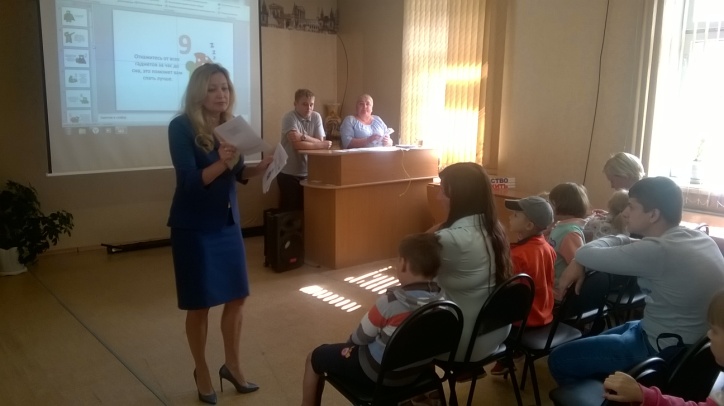 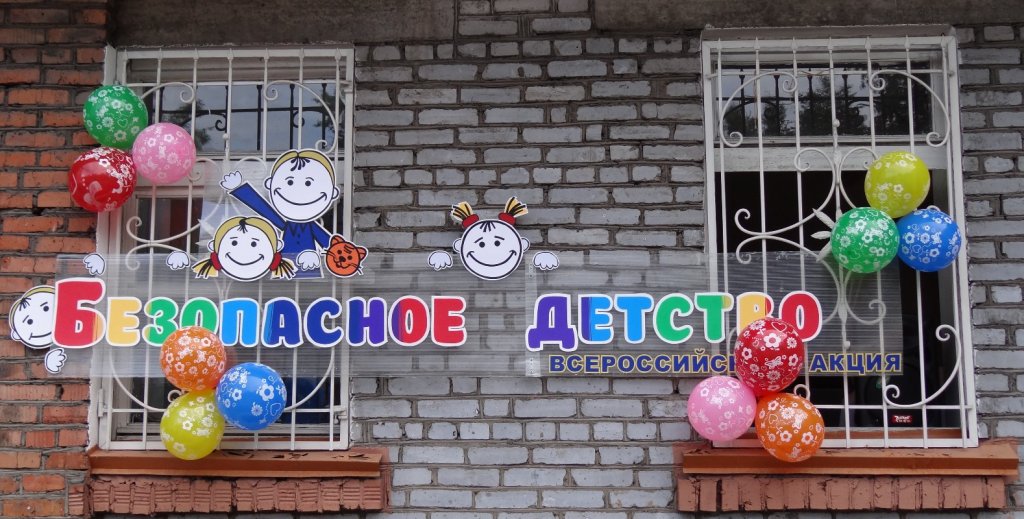 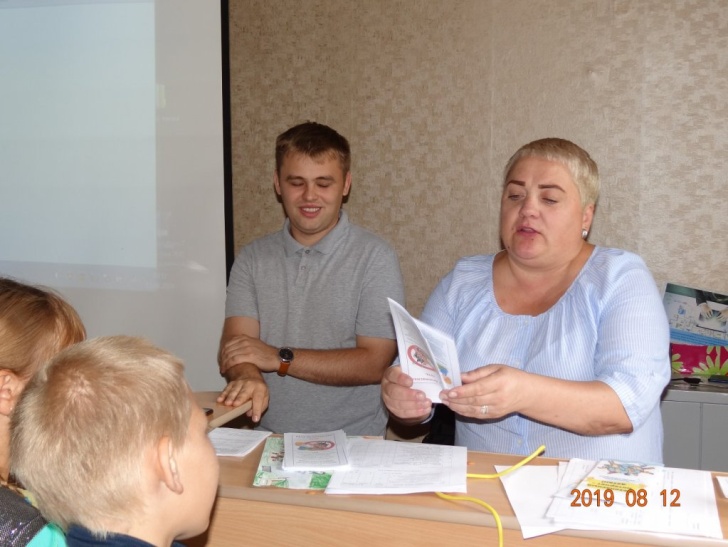 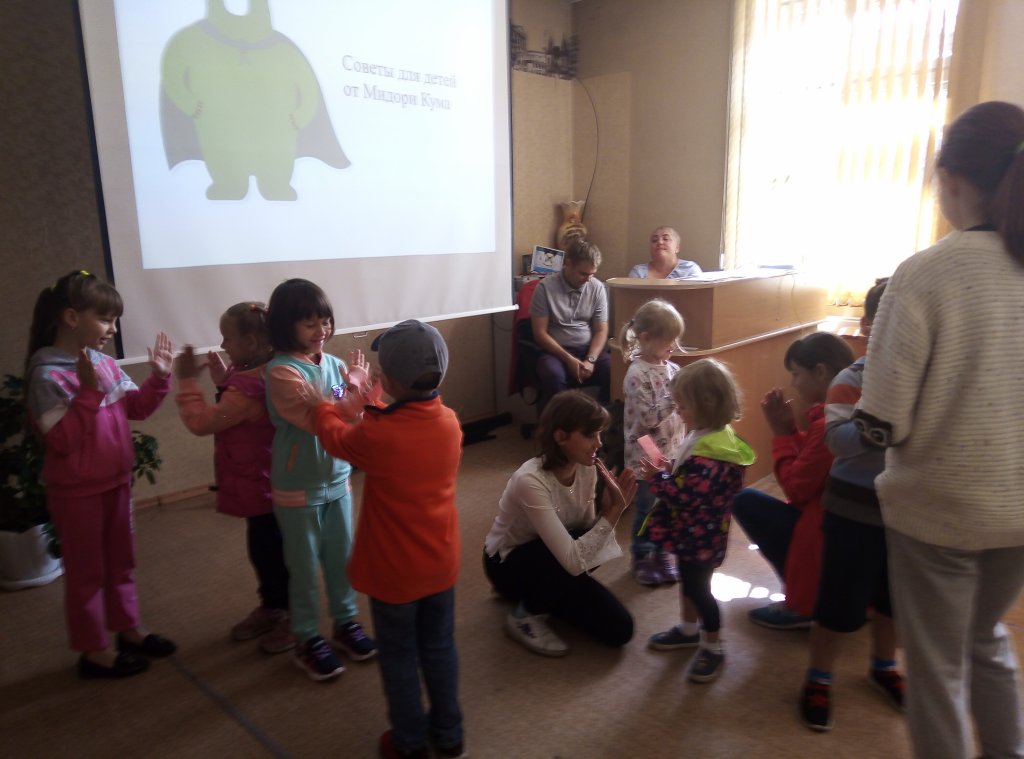 Участники мероприятия, слушатели «РОУ» (взрослый, ребенок)     /   ООУчастники мероприятия, слушатели «РОУ» (взрослый, ребенок)     /   ООУчастники мероприятия, слушатели «РОУ» (взрослый, ребенок)     /   ОО1Матаевская Анна Владиславовна (мама) с двумя детьмиМБОУ ООШ №1 2Шацких Татьяна Валерьевна (мама, тетя) с двумя детьмиМБОУ СОШ №23Вотякова Анна Сергеевна (мама) с ребенкомМБОУ СОШ №44Лиходей Ирина Алексеевна (мама) с ребенкомМБОУ СОШ №25Григорович Александра Александровна (мама) с ребенкомМБОУ СОШ №506Миронова Вера Геннадьевна  (мама) с ребенком МБОУ СОШ №507Шестеркина Любовь Андреевна  (мама) с ребенком МБОУ СОШ №508Гагарина Марина Андреевна (кл. руководитель) с ребенкомМБОУ СОШ №509Подольская Надежда Николаевна (кл. руководитель) с ребенкомМБОУ СОШ №5010Муранская Марина Владимировна (кл. руководитель) с ребенкомМБОУ СОШ №5011Медведева Марина Германовна (бабушка), администраторМБОУ СОШ №5012Яценко Наталия Сергеевна (воспитатель) с ребенкомШкола-интернат №2313Солобаева Лариса Владимировна (мама) с ребенкомМБДОУ ДСОВ №114Байханова татьяна Сергеевна  (мама) с ребенкомМБДОУ ДСОВ №515Маматохтаева Анна Евгеньевна (мама) с ребенкомМБДОУ ДСОВ №616Остапенко Ольга Юрьевна (мама) с ребенкомМБДОУ ДСОВ №8 17Абазина Ольга Валерьевна (мама) с ребенкомМБДОУ ДСОВ №8 18Соколовская Татьяна Александровна (воспитатель) с ребенкомМБДОУ ДСОВ №8 19Олейник Светлана Валерьевна (мама) с ребенкомМБДОУ ДСОВ №1220Крестина Елена Валерьевна (мама) с ребенкомМКУ КСПиК 21 Ушакова Алиса Сергеевна (мама) с тремя детьмиДетская школа искусств Кол-во организацийКол-во родителейКол-во детейШколы:  6Детские сады:  5Другие организации:  2Общее кол-во: 13Мамы: 14Бабушки:  2Воспитатели, кл. руководители:  5Общее кол-во:  21Школьники: 13Дошкольники: 11Общее кол-во: 24 